Grid CoordinatesUse the following map to answer the questions.Grid CoordinatesWrite the grid coordinates of the buildings. Name _____________________________ Date ___________________ 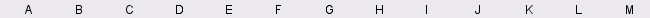 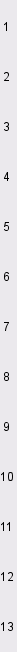 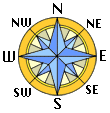 Name _____________________________ Date ___________________ 